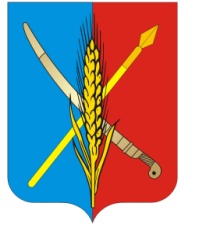 АДМИНИСТРАЦИЯВасильево-Ханжоновского сельского поселенияНеклиновского района Ростовской областиПОСТАНОВЛЕНИЕ" 18   "  июня             2019  г.   	№ 46             с. Васильево-ХанжоновкаВ соответствии с Федеральным законом от 25.12.2008 № 273-ФЗ «О противодействии коррупции», Федеральным законом от 02.03.2007 № 25-ФЗ «О муниципальной службе в Российской Федерации»,  Указом Президента Российской Федерации от 01.07.2010 № 821 «О комиссиях по соблюдению требований к служебному поведению федеральных государственных служащих и урегулированию конфликта интересов» Администрация Васильево-Ханжоновского  сельского поселения, в  целях приведения постановления № 1 от 10.01.2018 г. « О комиссии по соблюдению требований к служебному поведению муниципальных служащих Администрации Васильево-Ханжоновского сельского поселения и урегулированию конфликта интересов» в соответствие с действующим  законодательством п о с т а н о в л я е т:1. Пункт 12 Положения о комиссии по соблюдению требований к служебному поведению муниципальных служащих Администрации Васильево-Ханжоновского сельского поселения и урегулированию конфликта интересов изложить в следующей редакции:« п. 12. Заседание комиссии считается правомочным, если на нем присутствует не менее двух третей от общего числа членов комиссии. Проведение заседаний с участием только членов комиссии, замещающих должности государственной службы в государственном органе, недопустимо.»2.  Приложение  № 2  изложить в следующей редакции:                                                                                           Приложение № 2                            к постановлению Администрации Васильево-Ханжоновского  сельского поселения  от 10.01.2018 г.. Состав комиссии по соблюдению требований к служебному поведению муниципальных служащих Администрации Васильево-Ханжоновского сельского поселения и урегулированию конфликта интересов2. Контроль за исполнением настоящего  постановления  оставляю за собой.И.о. Главы АдминистрацииВасильево-Ханжоновскогосельского поселения					    И.С. Пилипенко « О  внесении изменений в  постановление № 1 от  10.01.2018 г. « О комиссии по соблюдению требований к служебному поведению муниципальных служащих Администрации Васильево-Ханжоновского сельского поселения и урегулированию конфликта интересов»Зацарная Светлана Николаевна- Глава Администрации Васильево-Ханжоновского сельского поселения, председатель комиссии;Комашня Анна Александровна- ведущий специалист, заместитель председателя комиссии;Ткачева ЕленаНиколаевна- ведущий специалист, секретарь комиссии;Члены комиссии:Толкачева Виктория Сергеевна- главный бухгалтерПолтавченко  Юлия Юрьевна- ведущий  специалист 